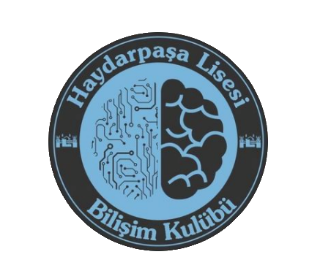 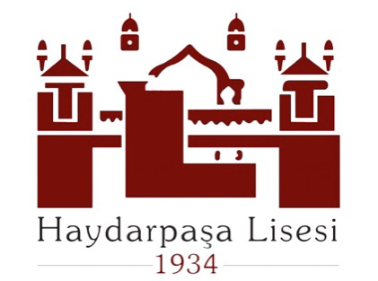 1. İSTANBUL 
HAYDARPAŞA LİSESİ 
LİSELER ARASI 
ALGORİTMA YARIŞMASI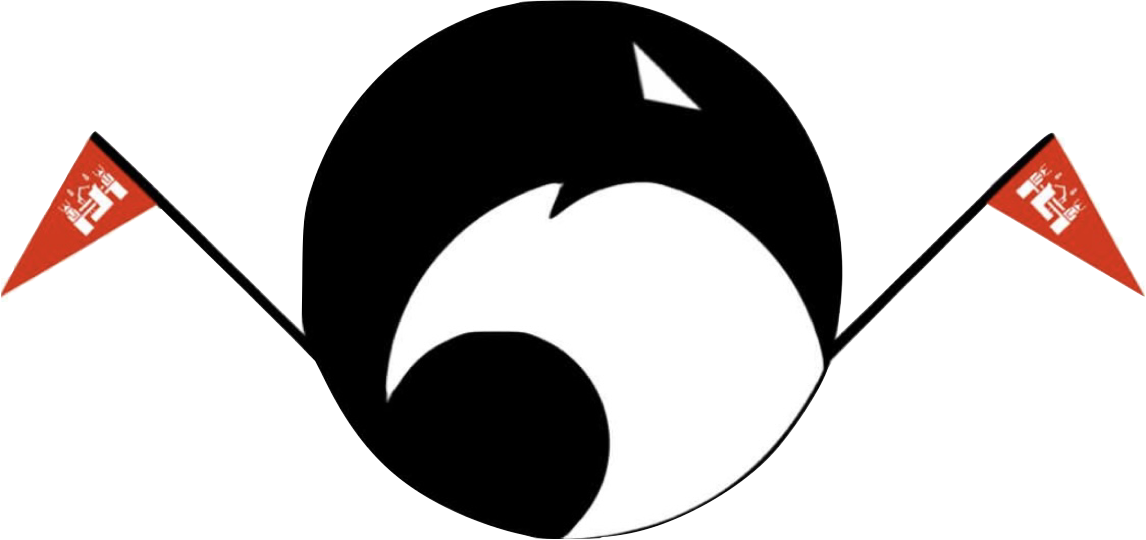 HL Algoritma Yarışması Şartnamesiİçindekiler: 1. Konu …………………………………..…………………………………………………………………………………………… 32. Amaç …………  …………………..……………………………………………………………………………………………… 33. Başvuru Koşulları …………..……  ………………………………………………………………………………………… 34. Yarışma Detayları ……………….…………  ……………………………………………………………………………… 4    a. Algoritma Soruları İstemleri ….……….… ………………………………………………………………………… 4   b. Yarışmanın Tanıtımı ….…..…………..….……… …………………………………………………………………… 4   c. Yarışmanın İşleyişi ….…..…………..….…………… ………………………………………………………………… 45. Değerlendirme ……………….……………………………… ……………………..……………………………………… 5    a. Değerlendirme Kriterleri ….…..…………..….………………………….………………………………………… 5    h. Hakem Heyeti Üyeleri ….…..……………..….………………………….………………………………………… 66. Ödüller …………………..…………..………………………………………………………………………………………… 7    a. Katılım Sertifikası ……………….………………….…………………………..……………………………………… 7    b. Mansiyon ……………….………………….……………………………………...……………………………………… 7    c. Derece ……………….……………………………………………………………...……………………………………… 7    d. Ödüllerin Gönderilmesi ……………….…………………………………....……………………………………… 77. Yarışma Takvimi ……………….………………….……………..….…………...……………………………………… 88. Diğer Hususlar ……………….………………….…………………….…………...……………………………………… 89. İletişim ……………….………………………………………………………………...……………………………………… 8Ekler …………………..…………..……..………………………………………………………………………………………… 8    1. Katılım Formu ….………….………………….………………………………...……………………………………… 9    2. Açık Rıza Onayı ….………….………….…….……………………….………...……………………………………. 10    3. Veli İzin Belgesi ….………….………….…….……………………….………...…………………………………… 111. Konu:Haydarpaşa Lisesi Müdürlüğü tarafından gerçekleştirilen algoritma yarışmasının konusu; geometri, cebir, denklem yazma ve mantık alanlarından oluşan uygulamadır.2. Amaç:Haydarpaşa Lisesi Bilişim Kulübü öğrencileri olarak amacımız, programlamanın temeli olan algoritma konusunda kendini geliştirmek isteyen lise öğrencilerine çevrimiçi olarak kodlama ve mantık geliştirme becerilerini kullanabilecekleri bir ortam sunmaktır. Önceki senelerde bazı üniversitelerin robotik olimpiyatları düzenlemiş olmasıyla beraber, pandemi döneminde bu imkana sahip olmak zorlaştığından uzaktan katılım sağlanabilen etkinliklere olan talep artmıştır. Bu sebeple Haydarpaşa Lisesi Algoritma Yarışması, kısa adıyla “HL Algoritma Yarışması” adıyla düzenleyecek olduğumuz ve katılım için herhangi bir ücret gerektirmeyen bu etkinliği hayata geçirmek niyetindeyiz. Aynı zamanda okulumuzda yazılım alanında kendini geliştirmiş öğrencilerin farklı katılımcılar tarafından yazılan kodları değerlendirebilecek yetkinlikte olduğunu göstermek istiyoruz.3. Başvuru Koşulları:a. Yarışma İstanbul ili sınırları içindeki Ortaöğretim Genel Müdürlüğüne bağlı tüm özel-resmi liselerde (Resmi Anadolu Lisesi, Resmi Çok Programlı Anadolu Lisesi, Resmi Fen Lisesi, Resmi Güzel Sanatlar Lisesi, Resmi İmam-Hatip Anadolu Lisesi, Resmi Meslekî ve Teknik Anadolu Lisesi, Resmi Spor Lisesi, Resmi Sosyal Bilimler Lisesi, Özel Anadolu Lisesi, Özel Akşam Lisesi, Özel Fen Lisesi, Özel Meslekî ve Teknik Anadolu Lisesi, Özel Temel Lise, Özel Güzel Sanatlar Lisesi) öğrenim gören öğrencilere açıktır.b. Seçici kurul üyeleri ve bunların birinci derece yakınları yarışmaya katılamazlar.c. Yarışma 1. Etap ve 2. Etap olmak üzere iki aşamadan oluşacaktır.d.1. Etap algoritma soruları 20 sorudan oluşmaktadır. Değerlendirmeye tabi değildir. Yarışmacıların kendilerini test etmesi için bir ön aşama mahiyetindedir.e.2. Etap algoritma soruları 10 sorudan oluşmaktadır. Değerlendirme kısmı 2. Etapta olacaktır.f. 1. ve 2. Etaptaki her bir sorunun cevabı en fazla 4.500 karakterden oluşabilir.g. Katılımcılar her soru için yalnızca bir cevap gönderebilir ve her sorunun cevabı yalnızca bir     programlama dili kullanılarak yazılabilir.h. Yarışmada sorulacak olan algoritma sorularında, katılımcılardan belli bir sorunu çözmek veya belirli bir amaca ulaşmak için kod yazmaları istenecektir.ı. Algoritma sorularının cevapları; Python, C, C++, C#, veya Java Script programlama dillerinden herhangi birinde yazılabilir.j. Cevaplanan algoritmalarda ilgili programlama dilinin gömülü kütüphaneleri hariç, dışarıdan bir kütüphane dahil edilemez. Dışarıdan hazır bir kütüphane kullanıldığı tespit edildiğinde o yarışmacının verdiği cevap değerlendirmeye alınmayacaktır.k. Her bir cevap, sorulan soruya yönelik olmalıdır. l. Yarışmaya bireysel olarak veya takım halinde başvuru yapılabilir. Takım olarak başvurular en fazla 3 (üç) kişiden oluşur. Bir okuldan takım veya bireysel olarak en fazla 3 başvuru kabul edilecektir. Örnek: 2 takım 1 Bireysel. Toplam 3 Başvurum. Yarışmanın İşleyişi: 1.   1. Etapta katılımcılardan, e-posta adreslerine gönderilecek olan link üzerindengörüntülenecek olan 20 algoritma sorusunun cevaplarını 07 Haziran 2021 ile 09 Haziran 2021 tarihleri arasında hlalgoritma@gmail.com adresine e-posta olarakgöndermeleri istenecektir. Süresi geçen cevaplar dikkate alınmayacaktır.2.   2. Etapta ise katılımcılardan, kendilerine 1. etaptaki şekilde iletilecek olan 10 algoritma sorusunun cevaplarını 14 Haziran 2021 ile 16 Haziran 2021 tarihleri arasında hlalgoritma@gmail.com adresine e-posta olarak göndermeleri istenecektir. Süresi geçen cevaplar değerlendirmeye alınmayacaktır.3.Yarışma sorularının cevaplarının tümü, başlarında kaçıncı sorunun cevabı olduğu ve yazılan algoritmanın ismi belirtilerek, soruların sorulma sırasına göre tümünü sıkıştırılmış bir klasör halinde(rar veya zip)  hlalgoritma@gmail.com adresine e-posta olarak gönderilmelidir. Gönderilen dosyanın açılmaması durumunda doğacak olan sorumluluk başvuruyu yapan kişi veya takıma aittir. Eser Adı Olarak: Adı_Soyad_Algoritma veya TakımAdı_Algoritma şeklinde belirtilmelidir.4. Aynı programlama dilinde  cevaplanan algoritmalar farklı programlama dilleri kullanılarak cevaplanan algoritmalardan ayrı bir şekilde, programlama dilinin formatındaki bir dosya halinde gönderilmelidir. 5.Cevaplanan algoritmaların isimleri, kişinin veya takımın adı ve sorulan algoritma sorusunun başlığının birleşimi şeklinde olmalıdır. Örnek: Adı_Soyadı_Soru1   veya Takım_Adı_Soru1n. Başvuru için;Başvurular 9 Mayıs 2021 tarihinde başlayacaktır ve 31 Mayıs 2021 tarihinde sona erecektir.Başvuru için gerekli belgeler sırasıyla; Katılım formu, Açık Rıza Onayı,  Veli İzin Belgesi ve yarışmaya katılacak olan öğrenci veya takımların öğrenim gördükleri okullarından fotoğraflı, onaylı öğrenci belgesi.Tüm belgeler doldurulduktan sonra taranıp hlalgoritma@gmail.com adresine e-posta olarak gönderilecektir.Not: Başvuru dosyaları pandemi dolayısıyla elden veya posta yoluyla teslim edilmeyecektir. Bu şekilde gelen başvurular geçersiz sayılacaktır. Yarışmaya ait katılım formu, açık rıza onayı, veli izin belgesi ve şartname https://haydarpasalisesi.meb.k12.tr/adresinden indirilebilir.o. Yarışma katılım formunda  bireysel katılımcılarda tek kişinin imzası bulunmalıdır ve imza sahibi, yarışmacının kendisi olmalıdır. Takım olarak katılanlarda ise imza sahibi, takımın lideri olmalıdır. Ödül, belgelerde imzası bulunan kişiye veya takıma teslim edilebilecektir. Ayrıca, söz konusu belgelerde belirtilecek tüm bilgilerin doğruluğu, imza sahibini bağlar. Bu bilgiler nedeniyle doğabilecek hukuksal sorumluluk imza sahibine aittir.p. Başvurular e-posta yoluyla gönderilebildiği için engelli bireylerin yarışmaya katılmaları konusunda herhangi bir sakınca bulunmamaktadır4. Esere Ait Haklara. Yarışmaya gönderilen eserlerin yayın hakları eser sahibine aittir. Eser sahibinin izni ile eserler Müdürlüğümüz tarafından her türlü mecrada, ticari olmayan amaçlarla eğitim/tanıtım vb. gibi alanlarda kullanılabilir.b. Eserin veya eserlerin, daha önce herhangi bir yarışmada kullanılmış olmaması gereklidir, aksi takdirde eserler değerlendirme dışı olacaktır. c. Yarışmaya gönderilen eserlerde özgün olmayan kullanımlardan doğacak her türlü telif hakkı, yarışmacının sorumluluğundadır. Bu kapsamda doğacak hukuki sorumluluk eser sahibine aittir.d. Yarışmaya katılacak eserlerin telif haklarıyla ilgili olarak, 5846 Sayılı Fikir ve Sanat Eserleri Kanunu kapsamında 21. Maddesinde tanımlanan “İşleme”, 22. Maddesinde tanımlanan “Çoğaltma”, 23. maddesinde tanımlanan “Yayma”, 24. maddesinde tanımlanan “Temsil” ve 25. maddesinde tanımlanan “İşaret, Ses ve/veya Görüntü Nakline Yarayan Vasıtalarla Umuma İletim” mali haklarını kullanma hususunda öğrencilerin izni doğrultusunda Haydarpaşa Lisesi tam ruhsatla yetkilendirilmiş sayılacaktır. Bu yetkilendirme için ekli taahhütnamenin eser sahibi öğrenciler tarafından doldurulması gerekmektedir.5. Değerlendirme:a. Değerlendirme Kriterleri: 2. etapta soruların cevapları aşağıdaki puanlama tablosuna göredeğerlendirilecektir..  Kriterlerin açıklamaları ve puanları aşağıda maddeler halinde belirtilmiştir.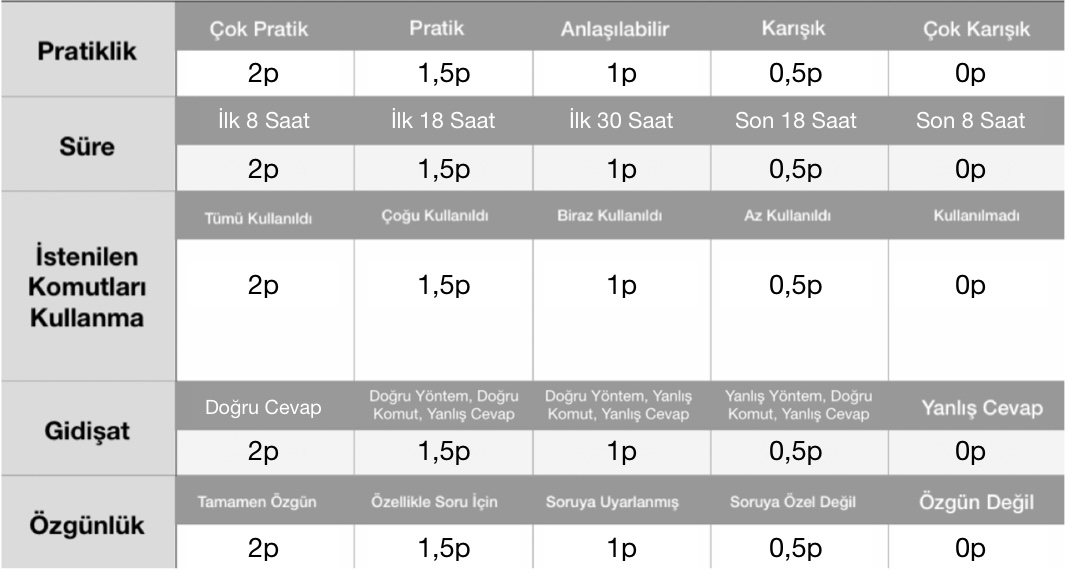 1. Pratiklik: Bu kriterde kodun içerisinde olabildiğince az komutun kullanılmasına dikkat edilir. Ayrıca kod duru, açık ve düzenli bir şekilde yazılmalıdır.2. Süre: Yarışma sorularının cevabı, teslim edilme zamanına göre 48 saatlik süreyi kapsamaktadır. Soruların teslim edilme zamanı 14 Haziran 2020 gündüz saat 12:00 ile 
16 Haziran 2020 gündüz saat 12:00 tarihleri arasını kapsamaktadır. Bu süre zarfında cevaplanan kodun çalışıp çalışmamasına bakılmaksızın sadece teslim edilme zamanına göre değerlendirme yapılacaktır.3. İstenilen Komutları Kullanma: Bu kriterde sorunun yönergesinde belirtilen komutlarınveya izlenmesi gereken yöntemin ne kadar uygulanıldığına dikkat edilir.4. Gidişat: Sorunun cevabına ulaşmak için kullanılan çözüm yollarının açık bir şekildebelirtilmesiyle cevabın doğruluğunun yanında, kullanılan yöntem veya komutların     doğru gidişat şekillerinden biri olmasına dikkat edilir.5. Özgünlük: Tesadüfi olarak girdilerin aynı sonucu verebileceği yarışmadaki farklı bir soru için yazılan kodların yeni soruya uyarlanmış hali olmamalıdır. Aynı zamanda yarışmacıların, cevaplanması istenen soru hakkında önceden uygulanmış çözümlerdenfarklı,  kendilerine özgü yeni yöntemler kullanmış olmasına dikkat edilir.b. Soruların puanlandırması yukarıda bulunan rubrik değerlendirme tablosuna göre yapılacaktır. Her bir soru 10 puandan oluşacak olup. En az üç jüri üyesinin değerlendirmesinden geçecektir.c. Katılımcıların yarışma sonuçları, sorulardan elde edilen puanların toplamı olacaktır.d. Dereceye giren katılımcıların toplam puanlarının eşit olması durumunda, cevapların toplam optimize edilme zamanı dikkate alınacaktır. Optimize süresi kısa olan yarışmacı veya takım öne geçecektir. Optimize sürelerinin de eşit olması durumunda tüm sorulardaki yazılmış olan kodların toplam karakter sayısına bakılacaktır. Yazmış olduğu kodların toplam karakter sayısı daha az olan yarışmacı veya takım öne geçmiş olacaktır.e.  Puanlandırma,  Haydarpaşa Lisesi Bilişim Kulübü üyeleri tarafından yapılacaktır. h. Hakem Heyeti Üyeleri:Kerem ÖNOL – Haydarpaşa Lisesi Bilişim Kulübü Başkanı Yağmur URTAÇ – Haydarpaşa Lisesi Bilişim Kulübü Başkan YardımcısıBüşra Melek ARI – Haydarpaşa Lisesi ÖğrencisiMeriç CÖMERT – Haydarpaşa Lisesi ÖğrencisiBeyza Ebrar DİLMAÇ – Haydarpaşa Lisesi ÖğrencisiAndaç ELMASKAYA  – Haydarpaşa Lisesi ÖğrencisiAyşe Süeda ERSOY – Haydarpaşa Lisesi ÖğrencisiKaan Ege ESEN – Haydarpaşa Lisesi ÖğrencisiAhmet Talha GÖSE – Haydarpaşa Lisesi ÖğrencisiMehmet Efe GÜVEN – Haydarpaşa Lisesi ÖğrencisiYusuf Emre GÜNDOĞDU – Haydarpaşa Lisesi ÖğrencisiFurkan KENDİR – Haydarpaşa Lisesi ÖğrencisiNurullah Bera MERALLİ – Haydarpaşa Lisesi ÖğrencisiOrhan Beren ÖZTÜRK – Haydarpaşa Lisesi Öğrencisiİbrahim YILMAZ – Haydarpaşa Lisesi Öğrencisi6. Ödüller:a. Katılım Sertifikası: Yarışmanın her 2 etabındaki soruların cevaplarını hlalgoritma@gmail.com adresine gönderen tüm katılımcılara e-posta olarak birer katılım sertifikası gönderilecektir. b. Mansiyon: Açıklanacak olan yarışma sonuçlarına göre en yüksek puanı elde eden ilk 4, 5, 6, 7 ve 8. yarışmacı veya takım mansiyon ödülleri kazanacaktır. Bu yarışmacılara veya takım üyelerine e-posta olarak birer başarı sertifikası gönderilecektir.c. Derece: Açıklanacak olan yarışma sonuçlarına göre en yüksek puanı elde eden ilk 3 yarışmacı veya takıma e-posta olarak birer başarı sertifikası gönderilecektir. Yarışmada en yüksek puanı elde eden yarışmacıya veya takım liderine kupa, en yüksek 2 ve 3. puanları elde eden yarışmacılara veya takım liderlerine ise birer madalya posta yoluyla teslim edilecektir. d. Ödüllerin Gönderilmesi: Kupa ve madalya ödülleri yalnızca yarışmacının veya takım liderlerinin başvuru formunda belirttiği açık adrese gönderilecektir.e. Yarışmanın herhangi sponsoru yoktur. Yarışma kapsamında katılımcılara verilecek katılım belgeleri ve ödüller dâhil Haydarpaşa Lisesi Okul-Aile Birliği hesabından karşılanacaktır.f. Değerlendirme, şartnamede yer alan kriterler doğrultusunda gerçekleşecektir. Yarışmanın her aşamasında Hakemler Heyeti kararları nihai olup sonuçlara itiraz hakkı bulunmamaktadır.9.   30 Haziran 2021 tarihinde açıklanacak olan yarışma sonuçlarına göre, en yüksek puanı alan ilk 8 yarışmacı veya takıma başarı sertifikası e-posta halinde gönderilecek olmakla birlikte, en yüksek puanı alan ilk 3 yarışmacıya belirlenen ödüller posta yoluyla gönderilecektir.7. Yarışma Takvimi:Yarışma sonuçları 29 Haziran 2021 tarihinde https://haydarpasalisesi.meb.k12.tr/ adresinden duyurulacaktır. 8. Diğer Hususlar:a. Yarışma tamamen gönüllük esasına göre yürütülmektedir. Yarışmanın planlanması, hazırlanması, değerlendirilmesi hususlarında görev alan kişi veya kişilerin maddi çıkar elde etmesi söz konusu değildir.b. Yarışmada herhangi bir ticari amaç güdülmemiştir, katılım ücretsizdir.c. Etkinliğe ait Dereceye girenlerin ödülleri, Haydarpaşa Lisesi Okul-Aile Birliği hesabına yarışma için yapılmış olan şartlı bağıştan karşılanacaktır.9. İletişim:Haydarpaşa Lisesi Altunizade mah., Okul Çıkmazı sok., No: 2, 34660, Üsküdar /  İSTANBUL.Tel: (216) 325 59 87Yarışma hakkındaki tüm sorular, hlalgoritma@gmail.com adresine e-posta olarak gönderilebilir.Tüm katılımcılara başarılar dileriz.EKLER:1. KATILIM FORMU (BİREYSEL VEYA TAKIM OLARAK DOLDURULACAK)2. AÇIK RIZA ONAYI (TÜM KATILIMCILAR TARAFINDAN DOLDURULACAK)3. VELİ İZİN BELGESİ  (TÜM KATILIMCILAR TARAFINDAN DOLDURULACAK)Yarışmaya katılabilmek için Ekler bölümünde gösterilen bireysel veya takım katılım formlarıyla birlikte, yarışmacının veya takım üyelerinin açık rıza onayı ve veli izin belgesinde istenen bilgileri ayrı ayrı doldurularak hlalgoritma@gmail.com adresine e-posta halinde gönderilmelidir. Ayrıca bunların yanında yarışmacının veya takım üyelerinin öğrenci belgeleri de gerekli adrese e-posta halinde iletilmelidir. Belgelerden herhangi birinin eksik olması halinde yarışma başvurusu geçersiz sayılacaktır.EK 1:BİREYSEL KATILIM FORMUYayın ve Telif HakkıYarışmaya gönderilen eserlerin yayın hakları eserin sahibine ve Haydarpaşa Lisesi Müdürlüğüne aittir, Eserler Haydarpaşa Lisesi Müdürlüğü tarafından her türlü mecrada, ticari olmayan amaçlarla eğitim/tanıtım vb. gibi alanlarda kullanılabilir. Eserin veya eserlerin, daha önce herhangi bir yarışmada kullanılmamış olması gereklidir. Yarışmaya gönderilen eserlerde kullanılan özgün olmayan bölüm kullanımlarından doğacak her türlü telif hakkı, yarışmacının sorumluluğundadır. Bu kapsamda doğacak hukuki sorumluluk eser sahibine aittir.Katılımcı, yarışmaya gönderdiği eserinin kullanım haklarını kendisiyle birlikte ve isminin kullanılması şartıyla Haydarpaşa Lisesi Müdürlüğüne verdiğini peşinen kabul ettiğini buna bağlı olarak gerek fikri ve sınai haklar kanununu, gerekse diğer ilgili mevzuat gereğince yarışmaya gönderdiği eserinin/eserlerinin çoğaltma, islenme, yayma, temsil, umuma iletim, faydalanma vb umuma arzda gerekli bilumum haklar için Haydarpaşa Lisesi Müdürlüğüne izin/muvafakatname verdiğini kabul eder. Bu şekilde kullanılan eserler için, eser sahibi verdiği izni sonradan geri almayacağını ve eserin yukarıdaki şekilde kullanılmasını men etmeyeceğini veya bu izin/muvafakatname için herhangi bir telif hakkı veya maddi, manevi talepte bulunmayacağını gayri kabili rücu kabul, beyan ve taahhüt eder. Haydarpaşa Lisesi yukarıda verilen izin/muvafakat karşılığında telif hakkı bedeli ödemeyecektir.Yukarıdaki koşuları okudum ve kabul ediyorum.KATILIMCININ IMZASI	TARIHEK 1:TAKIM KATILIM FORMUYayın ve Telif HakkıYarışmaya gönderilen eserlerin yayın hakları eserin sahibine ve Haydarpaşa Lisesi Müdürlüğüne aittir, Eserler Haydarpaşa Lisesi Müdürlüğü tarafından her türlü mecrada, ticari olmayan amaçlarla eğitim/tanıtım vb. gibi alanlarda kullanılabilir. Eserin veya eserlerin, daha önce herhangi bir yarışmada kullanılmamış olması gereklidir. Yarışmaya gönderilen eserlerde kullanılan özgün olmayan bölüm kullanımlarından doğacak her türlü telif hakkı, yarışmacının sorumluluğundadır. Bu kapsamda doğacak hukuki sorumluluk eser sahibine aittir.Katılımcı, yarışmaya gönderdiği eserinin kullanım haklarını kendisiyle birlikte ve isminin kullanılması şartıyla Haydarpaşa Lisesi Müdürlüğüne verdiğini peşinen kabul ettiğini buna bağlı olarak gerek fikri ve sınai haklar kanununu, gerekse diğer ilgili mevzuat gereğince yarışmaya gönderdiği eserinin/eserlerinin çoğaltma, islenme, yayma, temsil, umuma iletim, faydalanma vb umuma arzda gerekli bilumum haklar için Haydarpaşa Lisesi Müdürlüğüne izin/muvafakatname verdiğini kabul eder. Bu şekilde kullanılan eserler için, eser sahibi verdiği izni sonradan geri almayacağını ve eserin yukarıdaki şekilde kullanılmasını men etmeyeceğini veya bu izin/muvafakatname için herhangi bir telif hakkı veya maddi, manevi talepte bulunmayacağını gayri kabili rücu kabul, beyan ve taahhüt eder. Haydarpaşa Lisesi yukarıda verilen izin/muvafakat karşılığında telif hakkı bedeli ödemeyecektir.Yukarıdaki koşuları okudum ve kabul ediyorum.Takım Lideri ve Üyelerinin İmzaları:					  Tarih:EK 3:AÇIK RIZA ONAYIKatılımcının İmzası:					Tarih:EK 4:VELİ İZİN BELGESİVelinin İmzası:						Tarih:Sıra No:Faaliyetin AdıTarihi1Başvuruların Açılması9 Mayıs 20212Son Başvuru Tarihi31 Mayıs 202131. Etap Süreci7 Haziran 2021 - 9 Haziran 202142. Etap Süreci14 Haziran 2021 -16 Haziran 20215Sonuçların Açıklanması29 Haziran 2021AD SOYAD:Okul Adı:Sınıf-No:Katıldığı İlçe:İrtibat Telefonu:E-Posta:Yarışmaya Katılan Eserin Adı:AD SOYAD-SINIF(Takım Lideri):AD SOYAD-SINIF(Üye):AD SOYAD-SINIF(Üye):Takım Lideri E-Posta Adresi:Okul Adı:Katıldığı İlçe:Takım Lideri İrtibat Telefonu:Yarışmaya Katılan Eserin Adı:KATILIMCININAdı SoyadıOkuluSınıfıETKİNLİĞİ DÜZENLEYEN OKULUNAdıAdresiEtkinlik TürüYarışmaKonusuHL Algoritma YarışmasıYukarıda belirtilen etkinlik çerçevesinde beyan ettiğim bilgilerin doğru olduğunu, açık şartnamesinde belirtilen kurallar çerçevesinde kişisel verilerimin yukarıda adı geçen okul tarafından kullanılmasını, kayıt edilmesini, şahsıma veya velisi bulunduğum kişilere ait kişisel verilerle ilgili yaşanacak bir olumsuzlukta sorumluluğu kabul ettiğimi, 6698 sayılı Kişisel Verilerin Korunması Kanunu’nun belirlediği hükümler çerçevesinde onaylıyor ve açık bir şekilde kabul ediyorum. Yukarıda belirtilen etkinlik çerçevesinde beyan ettiğim bilgilerin doğru olduğunu, açık şartnamesinde belirtilen kurallar çerçevesinde kişisel verilerimin yukarıda adı geçen okul tarafından kullanılmasını, kayıt edilmesini, şahsıma veya velisi bulunduğum kişilere ait kişisel verilerle ilgili yaşanacak bir olumsuzlukta sorumluluğu kabul ettiğimi, 6698 sayılı Kişisel Verilerin Korunması Kanunu’nun belirlediği hükümler çerçevesinde onaylıyor ve açık bir şekilde kabul ediyorum. VELİNİN (Kişinin Açık Rızası İle)Adı SoyadıTelefonuAdresiÖĞRENCİNİNAdı SoyadıOkuluSınıfıETKİNLİĞİ DÜZENLEYEN OKULUNAdıHaydarpaşa LisesiHaydarpaşa LisesiHaydarpaşa LisesiAdresiAltunizade Mah., Okul Çıkmazı Sok., No: 2, 34660, Üsküdar /  İSTANBUL.Altunizade Mah., Okul Çıkmazı Sok., No: 2, 34660, Üsküdar /  İSTANBUL.Altunizade Mah., Okul Çıkmazı Sok., No: 2, 34660, Üsküdar /  İSTANBUL.İliİstanbulİlçesiÜsküdarEtkinlik TürüYarışmaYarışmaYarışmaKonusuHL Algoritma YarışmasıHL Algoritma YarışmasıHL Algoritma YarışmasıVelisi bulunduğum ve yukarıda bilgileri verilen öğrencimin; yukarıda bilgileri verilen okulun düzenlediği etkinliğe katılmasına izin verdiğimi beyan ediyorum. Velisi bulunduğum ve yukarıda bilgileri verilen öğrencimin; yukarıda bilgileri verilen okulun düzenlediği etkinliğe katılmasına izin verdiğimi beyan ediyorum. Velisi bulunduğum ve yukarıda bilgileri verilen öğrencimin; yukarıda bilgileri verilen okulun düzenlediği etkinliğe katılmasına izin verdiğimi beyan ediyorum. Velisi bulunduğum ve yukarıda bilgileri verilen öğrencimin; yukarıda bilgileri verilen okulun düzenlediği etkinliğe katılmasına izin verdiğimi beyan ediyorum. VELİNİN (Kişinin Açık Rızası İle)Adı SoyadıTelefonuAdresie-posta